В ТОС Усть-Нытва в октябре и ноябре проводится конкурс «Мои увлечения». В конкурсе принимают участие все желающие.Результаты конкурса буду объявлены после 20 ноября.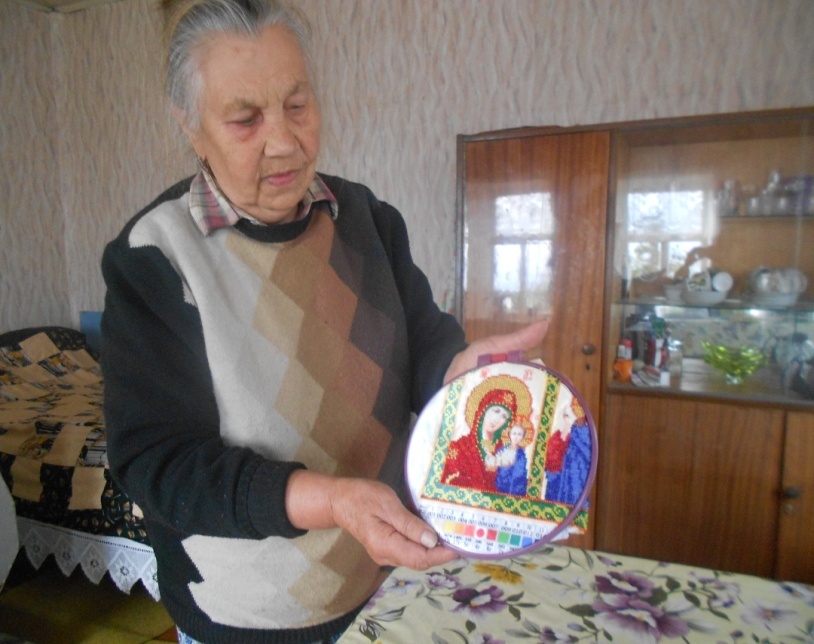 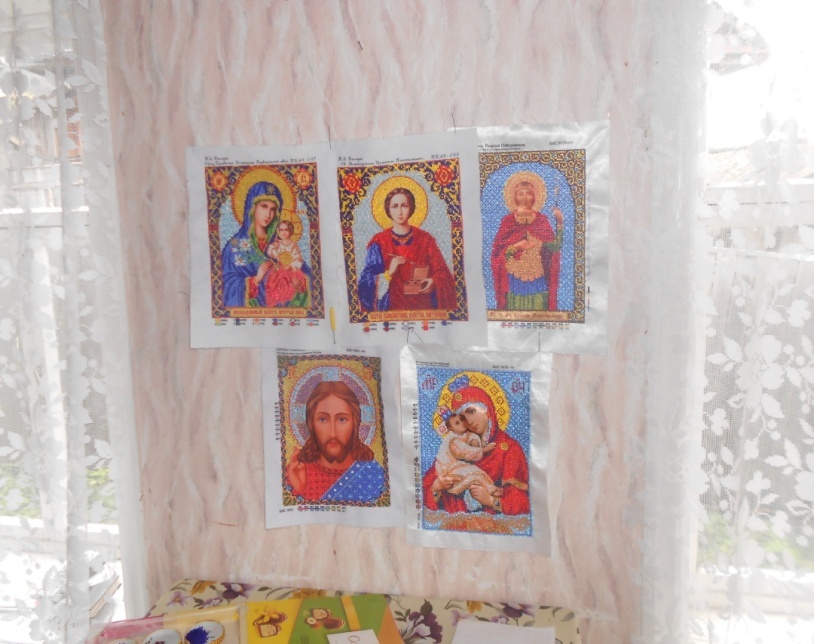 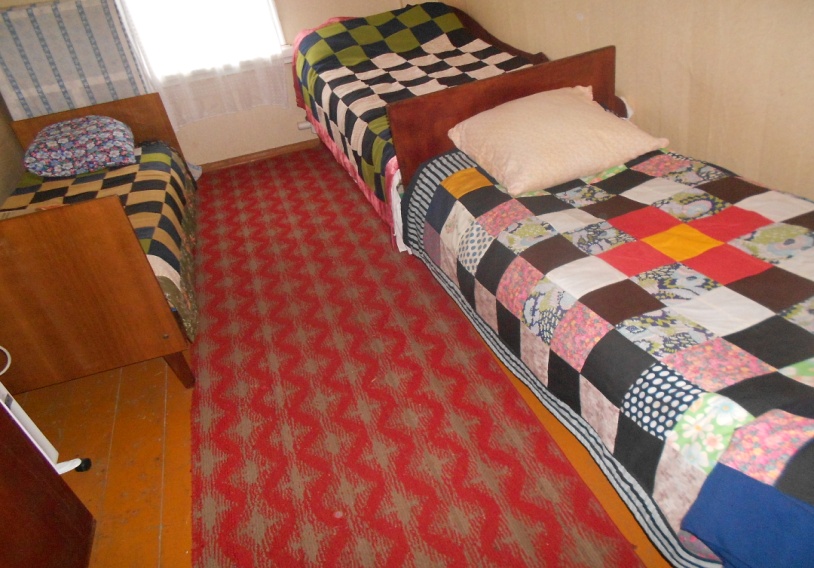 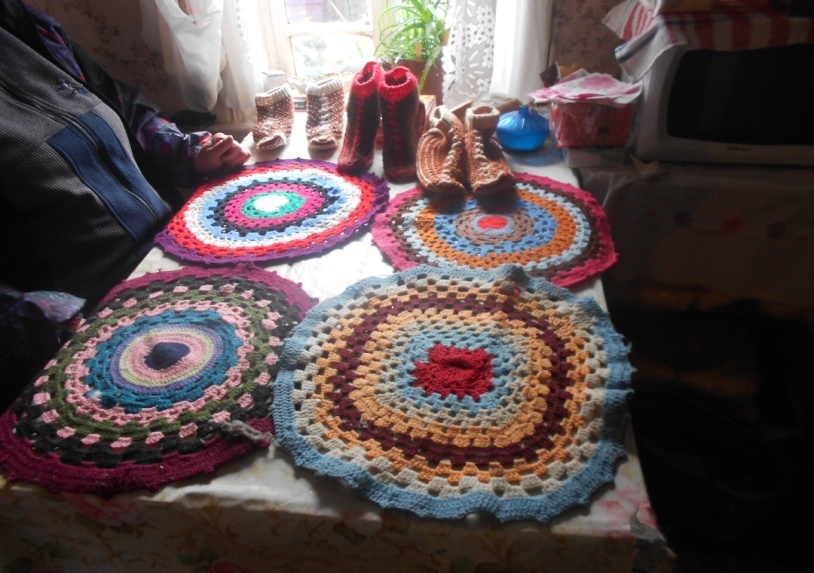 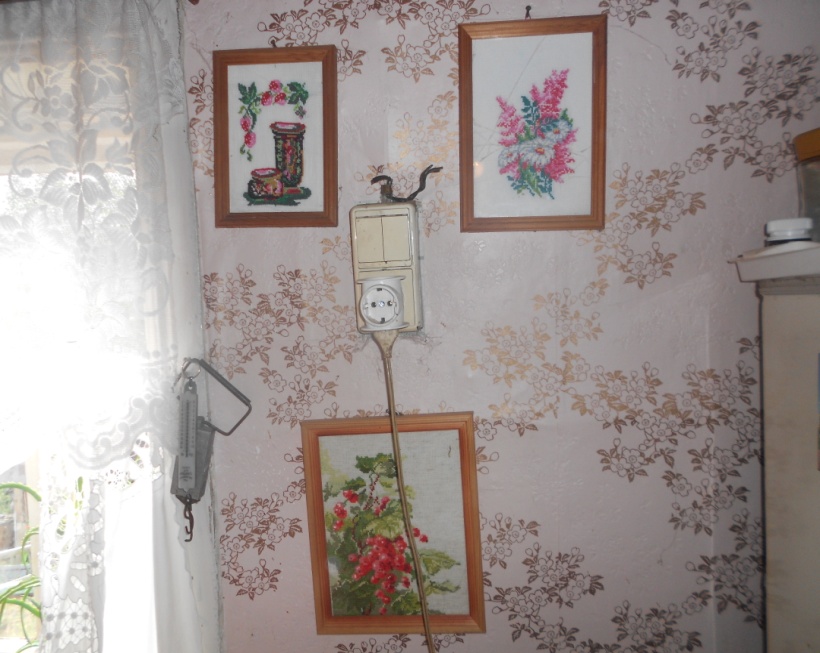 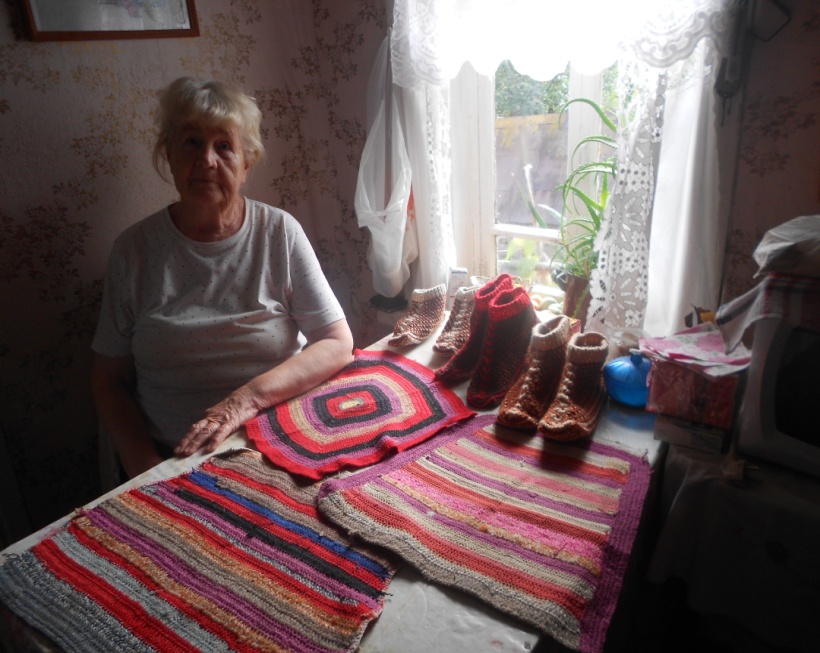 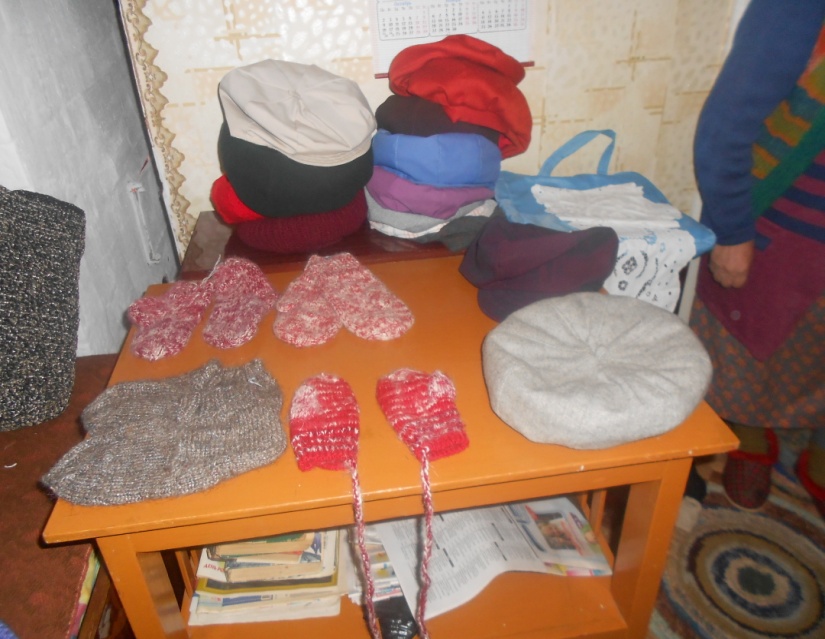 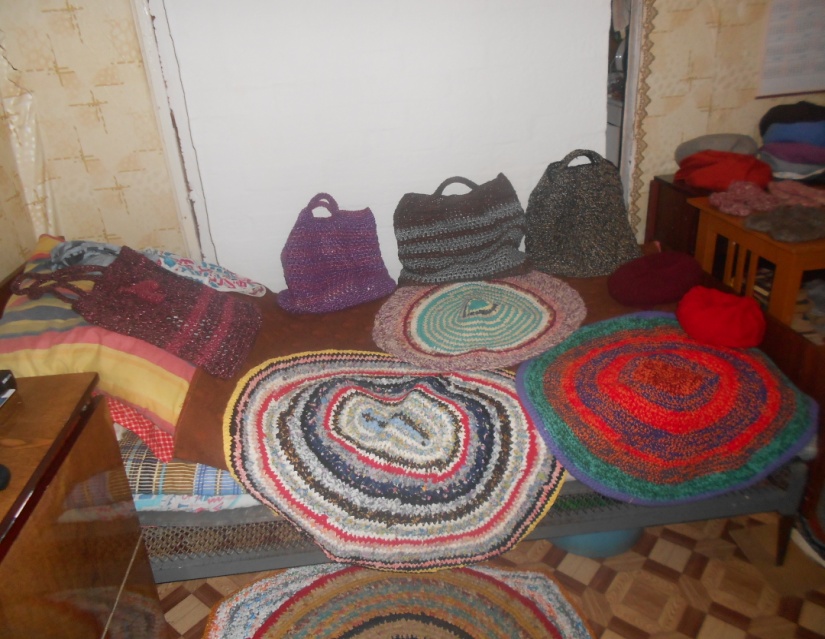 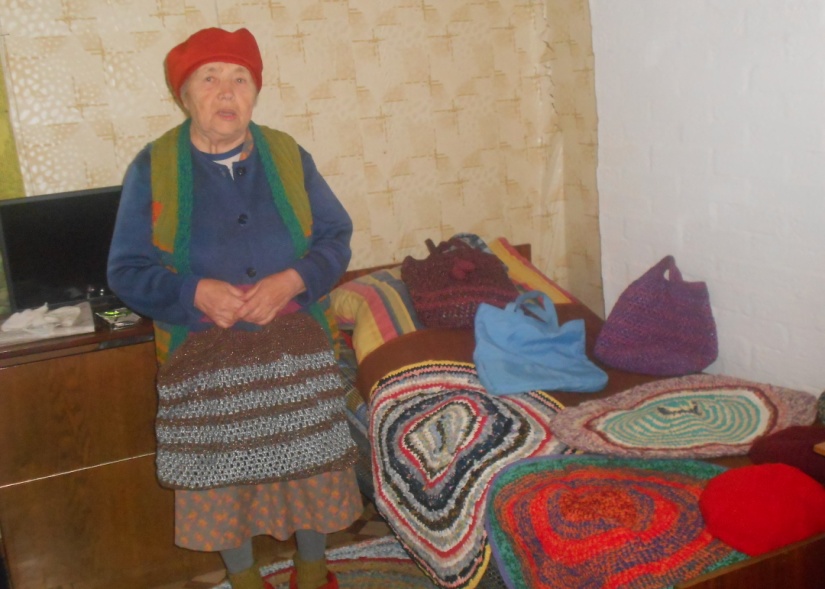 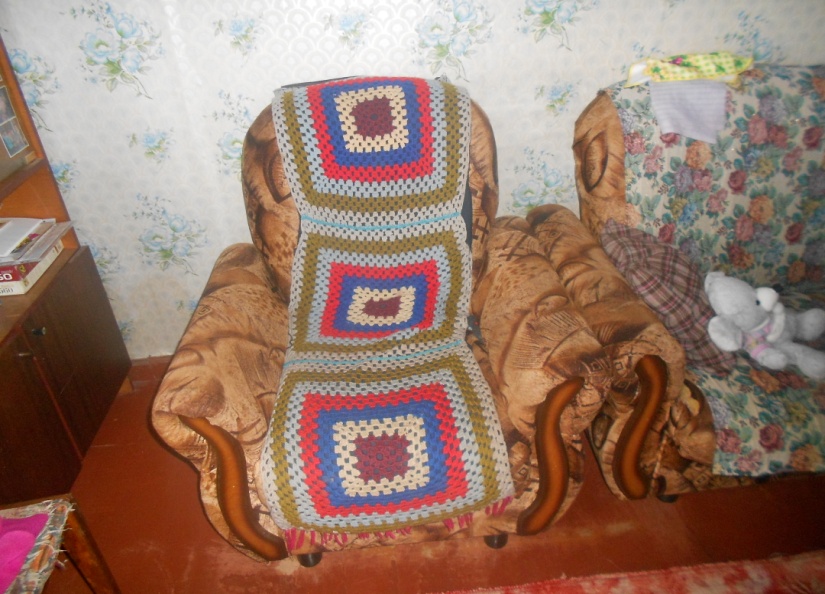 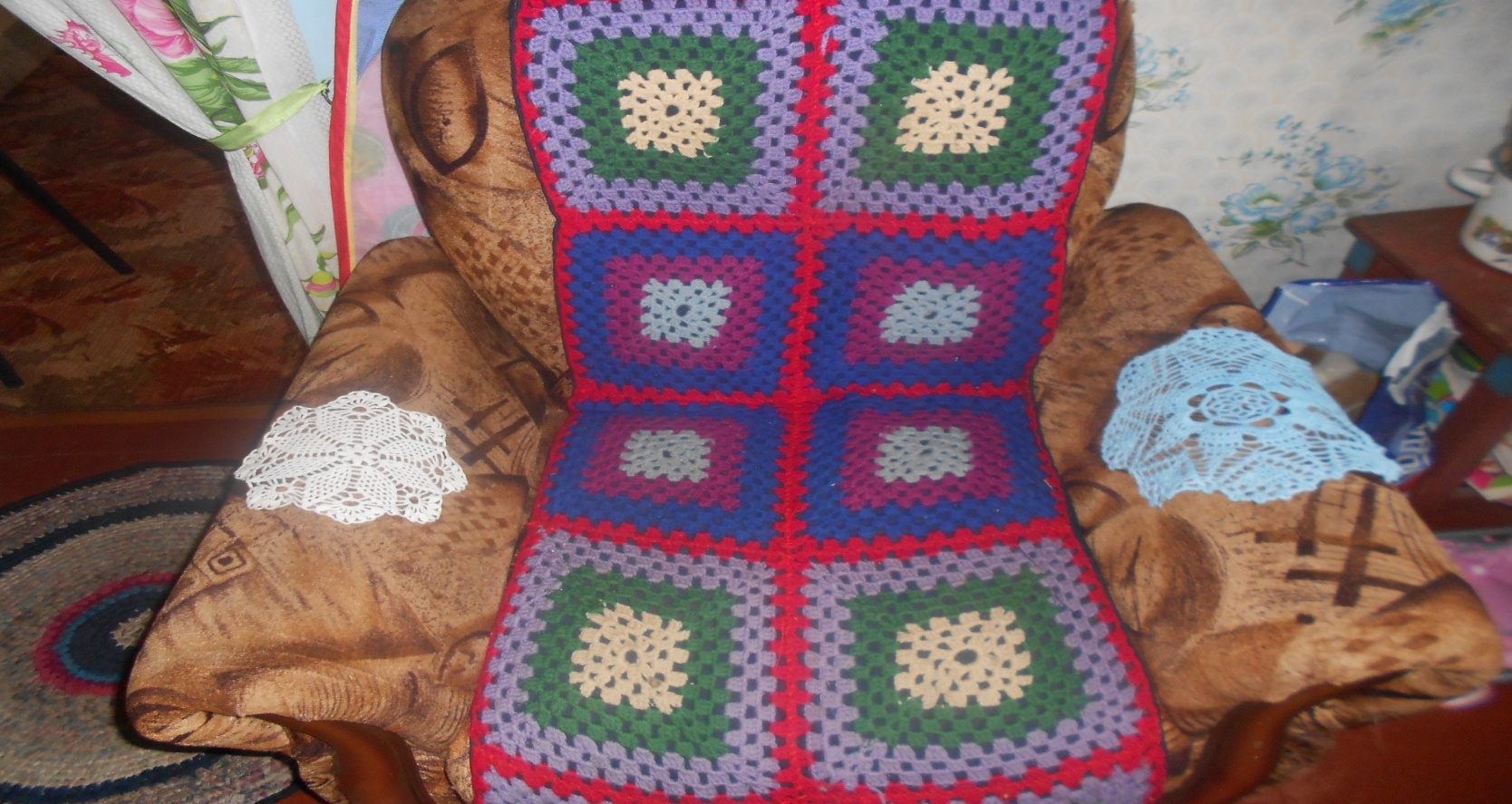 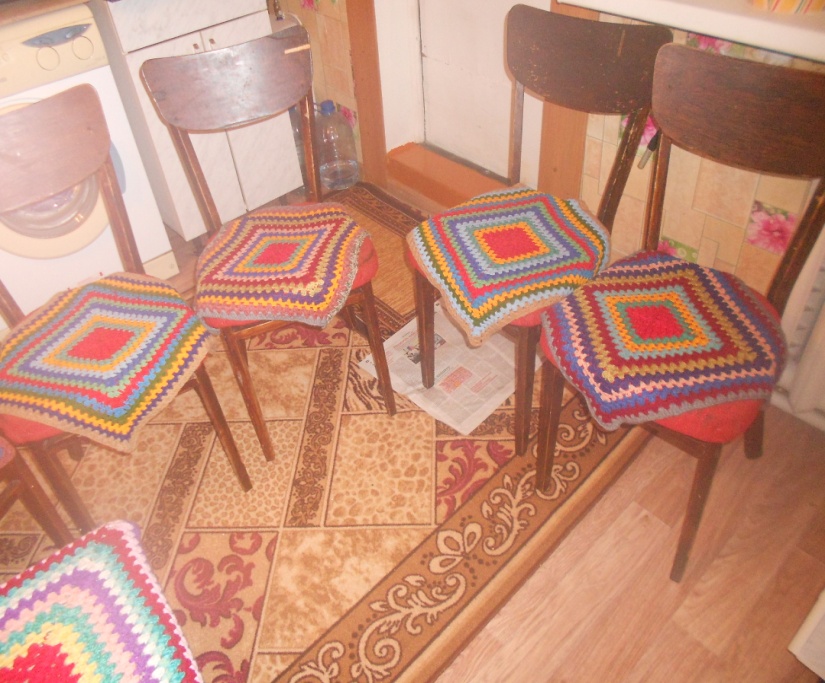 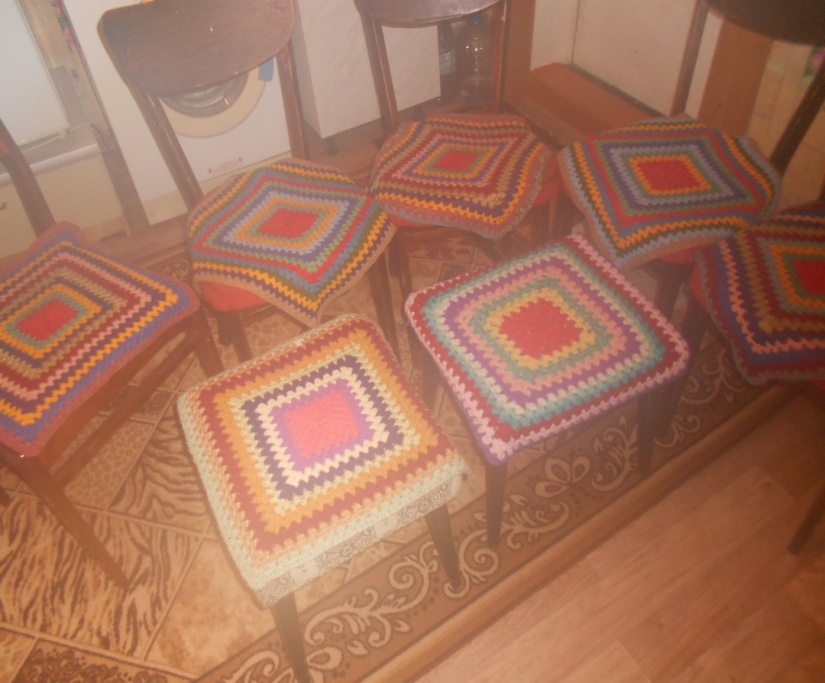 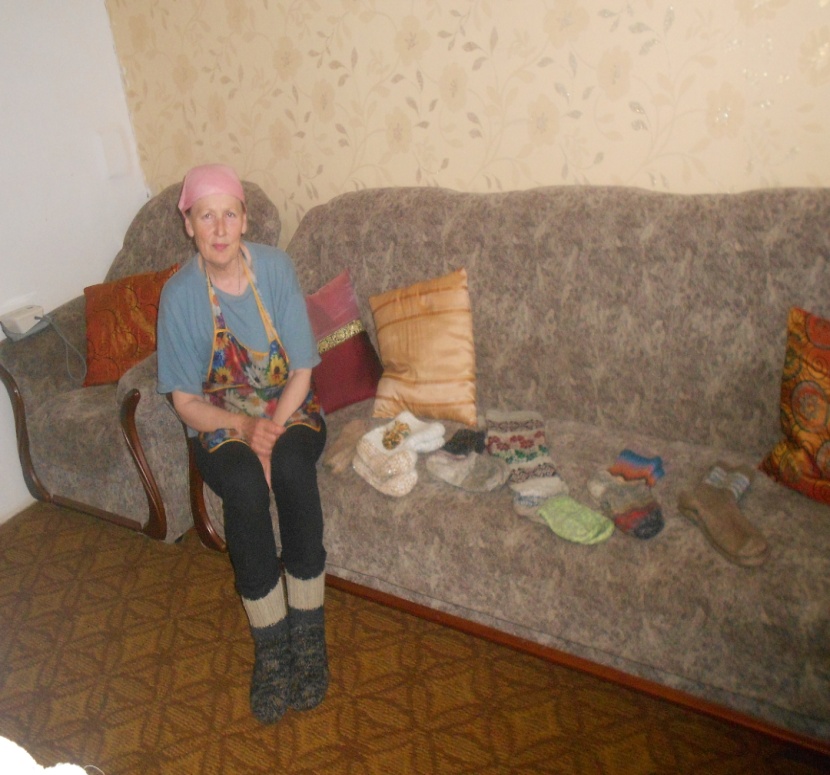 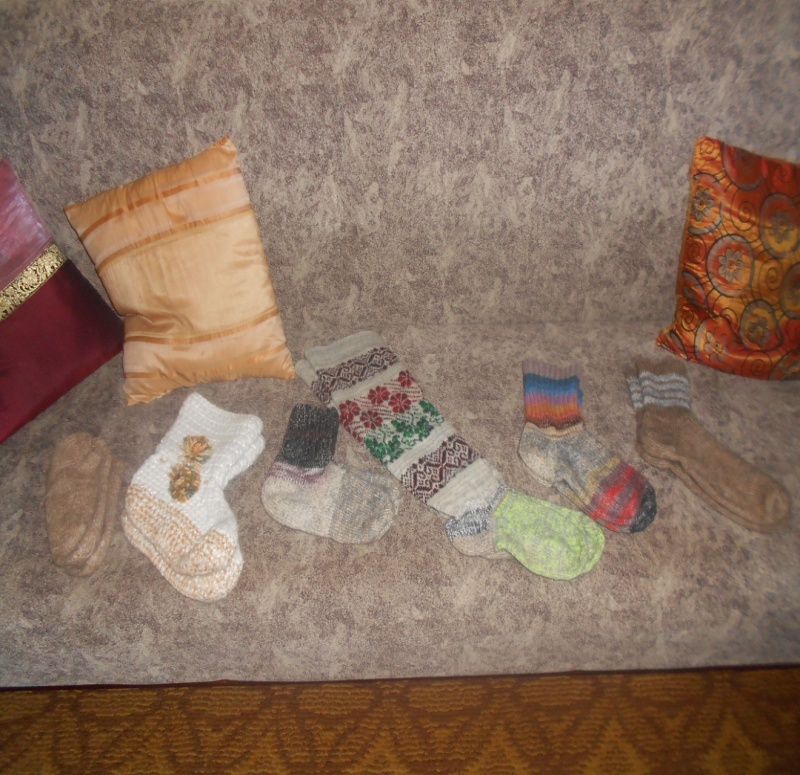 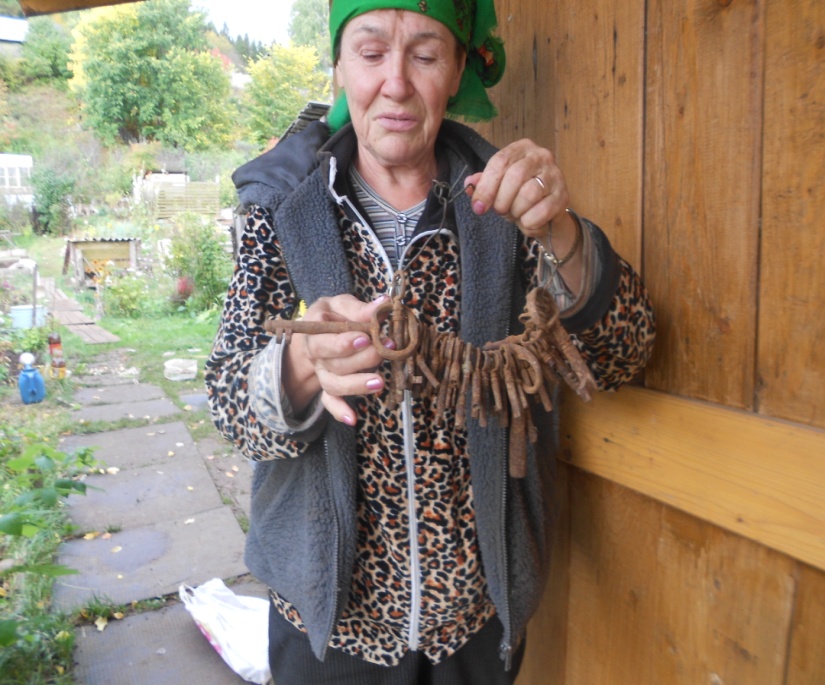 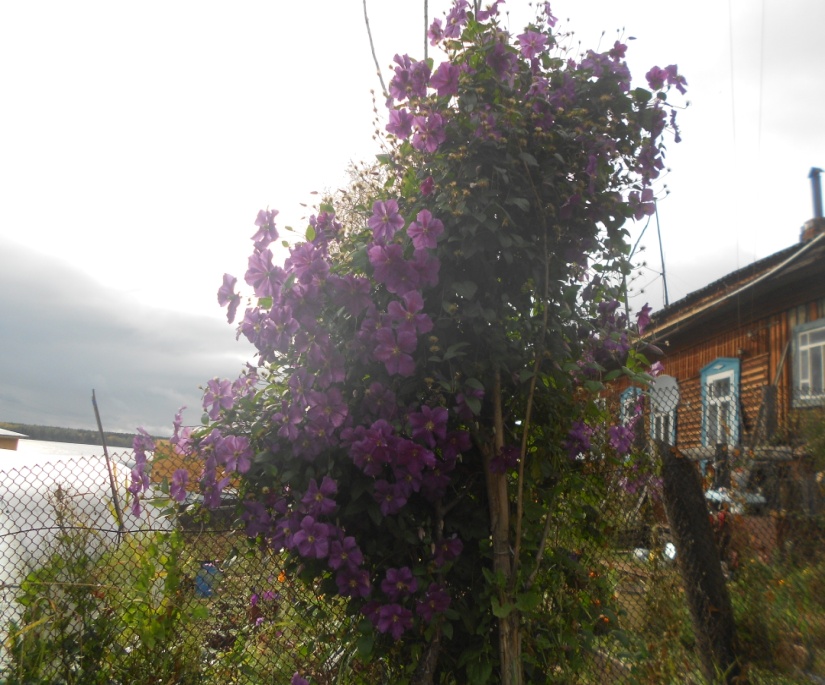 